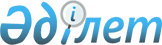 О внесении изменения в постановление акимата Северо-Казахстанской области от 23 января 2018 года № 21 "Об утверждении нормативов и объемов субсидий по направлениям субсидирования развития племенного животноводства, повышения продуктивности и качества продукции животноводства на 2018 год"
					
			Утративший силу
			
			
		
					Постановление акимата Северо-Казахстанской области от 16 июля 2018 года № 201. Зарегистрировано Департаментом юстиции Северо-Казахстанской области 31 июля 2018 года № 4867. Утратило силу постановлением акимата Северо-Казахстанской области от 8 октября 2018 года № 282
      Сноска. Утратило силу постановлением акимата Северо-Казахстанской области от 08.10.2018 № 282 (вводится в действие со дня его первого официального опубликования).
      В соответствии с пунктом 2 статьи 27 Закона Республики Казахстан от 23 января 2001 года "О местном государственном управлении и самоуправлении в Республике Казахстан", пунктом 5 Правил субсидирования развития племенного животноводства, повышения продуктивности и качества продукции животноводства, утвержденных приказом Заместителя Премьер-Министра Республики Казахстан - Министра сельского хозяйства Республики Казахстан от 27 января 2017 года № 30 "Об утверждении Правил субсидирования развития племенного животноводства, повышения продуктивности и качества продукции животноводства" (зарегистрирован в Реестре государственной регистрации нормативных правовых актов Республики Казахстан 17 февраля 2017 года № 14813), акимат Северо-Казахстанской области ПОСТАНОВЛЯЕТ:
      1. Внести в постановление акимата Северо-Казахстанской области "Об утверждении нормативов и объемов субсидий по направлениям субсидирования развития племенного животноводства, повышения продуктивности и качества продукции животноводства на 2018 год" от 23 января 2018 года № 21 (опубликовано 30 января 2018 года в Эталонном контрольном банке нормативных правовых актов Республики Казахстан, зарегистрировано в Реестре государственной регистрации нормативных правовых актов за № 4557) следующее изменение:
      приложение к указанному постановлению изложить в новой редакции, согласно приложению к настоящему постановлению.
      2. Коммунальному государственному учреждению "Управление сельского хозяйства акимата Северо-Казахстанской области" в установленном законодательством Республики Казахстан порядке обеспечить:
      1) государственную регистрацию настоящего постановления в Республиканском государственном учреждении "Департамент юстиции Северо-Казахстанской области Министерства юстиции Республики Казахстан";
      2) в течение десяти календарных дней со дня государственной регистрации настоящего постановления акимата направление его копии в бумажном и электронном виде на государственном и русском языках в Северо-Казахстанский региональный центр правовой информации – филиал Республиканского государственного предприятия на праве хозяйственного ведения "Республиканский центр правовой информации" Министерства юстиции Республики Казахстан для официального опубликования и включения в Эталонный контрольный банк нормативных правовых актов Республики Казахстан;
      3) размещение настоящего постановления на интернет-ресурсе акимата Северо-Казахстанской области после его официального опубликования.
      3. Контроль за исполнением настоящего постановления возложить на заместителя акима Северо-Казахстанской области по курируемым вопросам.
      4. Настоящее постановление вводится в действие со дня его первого официального опубликования. Нормативы и объемы субсидий по направлениям субсидирования развития племенного животноводства, повышения продуктивности и качества продукции животноводства на 2018 год
      *-норматив увеличен на 50%
					© 2012. РГП на ПХВ «Институт законодательства и правовой информации Республики Казахстан» Министерства юстиции Республики Казахстан
				
      Исполняющий обязанности акима
Северо-Казахстанской области 

А.Сапаров
Приложение к постановлению акимата Северо-Казахстанской области "16" июля 2018 года
№ 201Приложение к постановлению акимата Северо-Казахстанской области от 23 января 2018 года № 21
№ п/п
Направление субсидирования
Единица измерения
Нормативы субсидий на 1 единицу, тенге
Субсидируемый объем
Объем субсидий, тысяч тенге
Мясное скотоводство
Мясное скотоводство
Мясное скотоводство
Мясное скотоводство
Мясное скотоводство
Мясное скотоводство
1.
Ведение селекционной и племенной работы
Ведение селекционной и племенной работы
Ведение селекционной и племенной работы
Ведение селекционной и племенной работы
Ведение селекционной и племенной работы
Товарное маточное поголовье 
1)
Базовый норматив
голова
10 000
37 000
370 000,0
2)
Дополнительный норматив:
Дополнительный норматив:
Дополнительный норматив:
Дополнительный норматив:
Дополнительный норматив:
выход приплода от 80% включительно
голова
8 000
14 000
112 000,0
выход приплода от 60% включительно
голова
6 000
12 000
72 000,0
Племенное маточное поголовье
1)
Базовый норматив
голова
10 000
18 000
180 000,0
2)
Дополнительный норматив:
выход приплода от 80% включительно
голова
20 000
12 000
240 000,0
выход приплода от 70% включительно
голова
15 000
4 000
60 000,0
2.
Приобретение племенного крупного рогатого скота
голова
150 000
2 000
300 000,0
Молочное и молочно-мясное скотоводство
Молочное и молочно-мясное скотоводство
Молочное и молочно-мясное скотоводство
Молочное и молочно-мясное скотоводство
Молочное и молочно-мясное скотоводство
Молочное и молочно-мясное скотоводство
1.
Ведение селекционной и племенной работы
Ведение селекционной и племенной работы
Ведение селекционной и племенной работы
Ведение селекционной и племенной работы
Ведение селекционной и племенной работы
Племенное маточное поголовье
1)
Базовый норматив
голова
10 000
16 000
160 000,0
2)
Дополнительный норматив 
выход приплода от 70% включительно
голова
20 000
10 000
200 000,0
выход приплода от 60% включительно
голова
15 000
5 000
75 000,0
2.
Приобретение племенного крупного рогатого скота
Приобретение племенного крупного рогатого скота
Приобретение племенного крупного рогатого скота
Приобретение племенного крупного рогатого скота
Приобретение племенного крупного рогатого скота
1)
племенной крупный рогатый скот отечественных хозяйств
голова
170 000
1 000
170 000,0
2)
импортированный племенной крупный рогатый скот
из стран Европы и Содружества Независимых Государств
голова
150 000
500
75 000,0
3.
Удешевление стоимости производства и заготовки молока: 
Удешевление стоимости производства и заготовки молока: 
Удешевление стоимости производства и заготовки молока: 
Удешевление стоимости производства и заготовки молока: 
Удешевление стоимости производства и заготовки молока: 
1)
хозяйства с фуражным поголовьем от 400 голов
тонна
37 500*
25 000
937 500,0
2)
хозяйства с фуражным поголовьем от 50 голов
тонна
22 500*
16 000
360 000,0
3)
Сельскохозяйственный кооператив 
тонна
15 000*
6 000
90 000,0
Скотоводство
Скотоводство
Скотоводство
Скотоводство
Скотоводство
Скотоводство
1.
Удешевление затрат откорма бычков от 100 голов, при живой массе
Удешевление затрат откорма бычков от 100 голов, при живой массе
Удешевление затрат откорма бычков от 100 голов, при живой массе
Удешевление затрат откорма бычков от 100 голов, при живой массе
Удешевление затрат откорма бычков от 100 голов, при живой массе
1)
от 400 до 450 килограмм
голова
45 000
500
22 500,0
2)
от 451 до 500 килограмм
голова
60 000
400
24 000,0
3)
от 501 до 550 килограмм
голова
65 000
200
13 000,0
4)
от 551 до 600 килограмм и выше
голова
75 000
140
10 500,0
5)
сельскохозяйственные кооперативы
голова
20 000
1 000
20 000,0
2.
Организация искусственного осеменения маточного поголовья крупного рогатого скота в личных подсобных хозяйствах и сельскохозяйственных кооперативах
голова
5380
23000
123 740,0
3.
Содержание племенных быков-производителей мясных, молочных и молочно-мясных пород в общественных и товарных стадах
голова
100 000
300
30 000,0
Мясное птицеводство
Мясное птицеводство
Мясное птицеводство
Мясное птицеводство
Мясное птицеводство
Мясное птицеводство
1.
Приобретение племенного суточного молодняка мясного направления родительской/прародительской формы у отечественных и зарубежных племенных хозяйств
голова
600
50 000
30 000,0
2.
Удешевление стоимости производства мяса птицы (бройлер)
Удешевление стоимости производства мяса птицы (бройлер)
Удешевление стоимости производства мяса птицы (бройлер)
Удешевление стоимости производства мяса птицы (бройлер)
Удешевление стоимости производства мяса птицы (бройлер)
1)
фактическое производство от 1000 тонн
тонна
75 000*
1 700
127 500,0
2)
Удешевление стоимости производства мяса птицы (водоплавающей птицы и бройлер) с фактическим производством от 20 тонн 
тонна
40 000
300
12 000,0
Яичное птицеводство
Яичное птицеводство
Яичное птицеводство
Яичное птицеводство
Яичное птицеводство
Яичное птицеводство
2.
Удешевление стоимости производства пищевого яйца
1)
фактическое производство от 100 миллионов штук
тысяч штук
2 500
500 000
1 250 000,0
2)
фактическое производство от 50 миллионов штук
тысяч штук
2 200
80 000
176 000,0
3)
фактическое производство от 20 миллионов штук
тысяч штук
2 000
37 000
74 000,0
Свиноводство
Свиноводство
Свиноводство
Свиноводство
Свиноводство
Свиноводство
1.
Приобретение племенных свиней 
голова
75 000
300
22 500,0
Овцеводство
Овцеводство
Овцеводство
Овцеводство
Овцеводство
Овцеводство
1.
Ведение селекционной и племенной работы
Ведение селекционной и племенной работы
Ведение селекционной и племенной работы
Ведение селекционной и племенной работы
Ведение селекционной и племенной работы
1)
маточное поголовье племенных овец
голова
2 500
1 990
4 975,0
2)
маточное поголовье товарных овец
голова
1 500
3 000
4 500,0
3
Приобретение племенных овец
1)
ярки 
голова
8 000
450
3 600,0
2)
бараны производители 
голова
20 000
250
5 000,0
Коневодство
Коневодство
Коневодство
Коневодство
Коневодство
Коневодство
1.
Приобретение племенных жеребцов
голова
100 000
120
12 000,0
2.
Приобретение племенного маточного поголовья
голова
40 000
200
8 000,0
3.
Удешевление стоимости производства и переработки кобыльего молока, в том числе для сельскохозяйственных кооперативов
тонна
60 000
25
1 500,0
4.
Удешевление стоимости производства конины
тонна
92 000
21
1 932,0
Кормопроизводство
Кормопроизводство
Кормопроизводство
Кормопроизводство
Кормопроизводство
Кормопроизводство
Удешевление стоимости затрат на корма сельскохозяйственных животных
Удешевление стоимости затрат на корма сельскохозяйственных животных
Удешевление стоимости затрат на корма сельскохозяйственных животных
Удешевление стоимости затрат на корма сельскохозяйственных животных
Удешевление стоимости затрат на корма сельскохозяйственных животных
1.
молочное скотоводство
голова
94 800
13 650
1 294 020,0
2.
мясное скотоводство
голова
66 600
17 240
1 148 184,0
3.
свиноводство
голова
7 500
400
3 000,0
4.
овцеводство
голова
1 060
1 350
1 431,0
5.
коневодство
голова
1 585
1 000
1 585,0
Итого по области
7 826 967,0